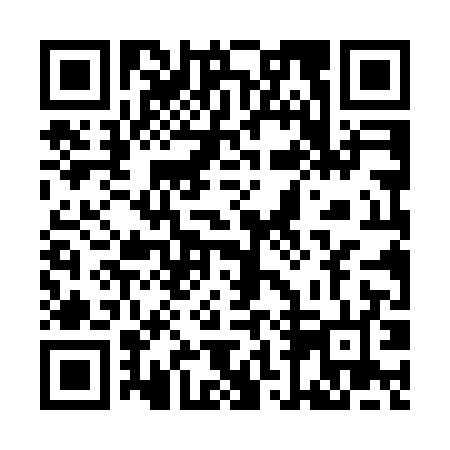 Prayer times for Altwittenbek, GermanyWed 1 May 2024 - Fri 31 May 2024High Latitude Method: Angle Based RulePrayer Calculation Method: Muslim World LeagueAsar Calculation Method: ShafiPrayer times provided by https://www.salahtimes.comDateDayFajrSunriseDhuhrAsrMaghribIsha1Wed3:035:411:175:238:5411:232Thu3:025:391:175:238:5511:243Fri3:015:371:175:248:5711:254Sat3:005:351:175:258:5911:255Sun2:595:331:165:269:0111:266Mon2:595:311:165:269:0311:277Tue2:585:291:165:279:0511:288Wed2:575:271:165:289:0611:289Thu2:565:251:165:299:0811:2910Fri2:555:231:165:299:1011:3011Sat2:555:221:165:309:1211:3112Sun2:545:201:165:319:1411:3113Mon2:535:181:165:329:1511:3214Tue2:525:161:165:329:1711:3315Wed2:525:151:165:339:1911:3416Thu2:515:131:165:349:2011:3417Fri2:505:111:165:349:2211:3518Sat2:505:101:165:359:2411:3619Sun2:495:081:165:369:2511:3620Mon2:495:071:165:369:2711:3721Tue2:485:051:165:379:2911:3822Wed2:485:041:175:379:3011:3923Thu2:475:021:175:389:3211:3924Fri2:475:011:175:399:3311:4025Sat2:465:001:175:399:3511:4126Sun2:464:581:175:409:3611:4127Mon2:454:571:175:409:3811:4228Tue2:454:561:175:419:3911:4329Wed2:454:551:175:429:4011:4330Thu2:444:541:175:429:4211:4431Fri2:444:531:185:439:4311:45